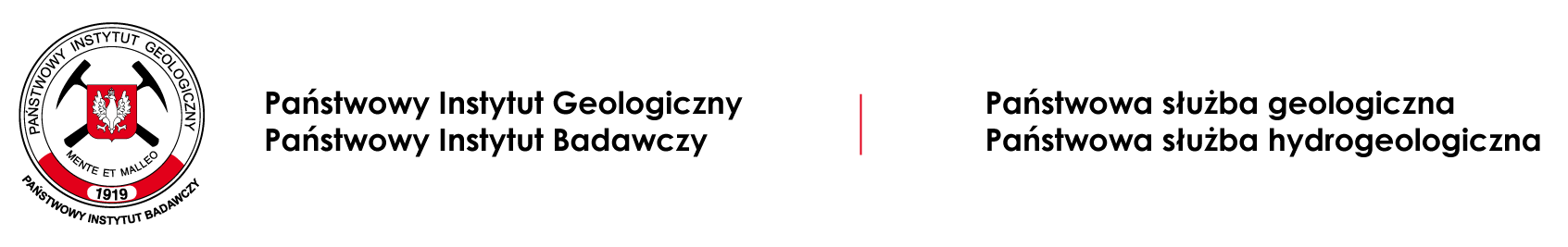 Dotyczy zapytanie ofertowego EZ-244/10/2016:Świadczenie usług telefonii komórkowej, pakietowej transmisji danych przez okres 12 miesięcy oraz dostawa aparatów telefonicznych i modemów dla PIG PIBZestawienie złożonych ofert w zapytaniu ofertowym na świadczenie usług telefonii komórkowej, pakietowej transmisji danych przez okres 12 miesięcy oraz dostawa aparatów telefonicznych i modemów dla PIG PIB:Jako najkorzystniejszą wybrano ofertę Wykonawcy Orange Polska S.A.Nr oferty:Nazwa i adres wykonawcySpełnienie warunku udziału w postępowaniuCena oferty netto / brutto [zł](95 pkt)Termin dostawy aparatów telefonicznych wraz z kartami SIM (5 pkt)Ocena ofert [punktacja łączna]1.Polkomtel Sp. z o.o.ul. Konstruktorska 402-673 Warszawaspełnia55 859,00 zł netto68 706,57 zł brutto51,49 pkt3 dni5 pkt 56,492.Orange Polska S.A.Al. Jerozolimskie 16002-326 Warszawaspełnia30 273,00 netto37 235,79 brutto95 pkt3 dni5 pkt100,00